Реализация проекта «Создание специализированного спортивного класса по виду спорта «плавание» в МБУ «Спортивная школа 1».Плавание – одно из самых ценных среди естественных умений человека. Этот вид спорта давно себя зарекомендовал среди профессионалов и любителей, но и значение его для укрепления здоровья и развития человека в целом, трудно переоценить.В СШ №1 успешно проходит реализация проекта, направленного на формирование специализированного спортивного класса по виду спорта «плавание». Спортивная группа детей сформирована на базе школы «Aquazone», наиболее талантливые спортсмены в 2023 году будут переведены в спортивную школу №1 на отделение плавания в спортивный класс.
В Шебекино вид спорта «плавание» развивается на базе муниципального бюджетного учреждения «Спортивная школа №1 Шебекинского городского округа Белгородской области» с сентября 2017 года и популярность данного вида спорта растет среди населения территории.
Еще в прошлом тренировочном году в спортивной школе функционировало всего три группы тренировочного этапа спортивной подготовки и группа совершенствования спортивного мастерства по плаванию.
Сегодня же, тренерами учреждения осуществлен дополнительный набор спортсменов и открыты четыре спортивных специализированных класса на базе муниципального бюджетного общеобразовательного учреждения «Средняя общеобразовательная школа №5 с углубленным изучением отдельных предметов» города Шебекино Белгородской области и областного государственного бюджетного общеобразовательного учреждения «Шебекинская средняя общеобразовательная школа с углубленным изучением отдельных предметов» Белгородской области.
В летний каникулярный период, в рамках акции «Учим плавать» с 1 июня по 31 августа на пляжах инструкторами проводились занятия по плаванию на безвозмездной основе. Цель акции «Учим плавать»: сформировать у детей представление о правильном, безопасном поведении на воде; вооружить детей знаниями, умениями и навыками, необходимыми во время летнего отдыха у водоема и для действия в экстремальных ситуациях.
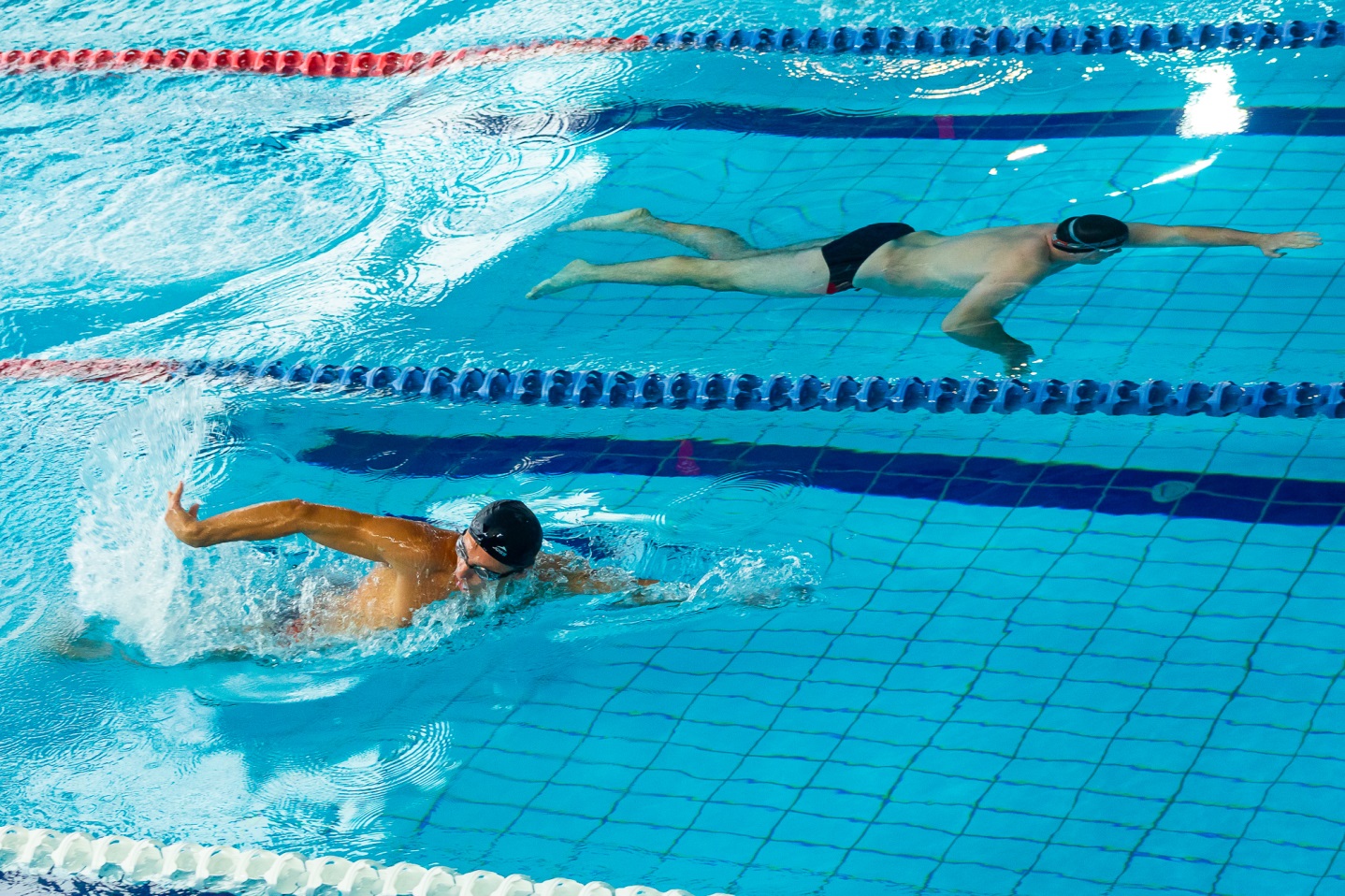 